OBIECTIVUL:  CONTRACT VJ-CL03,,REABILITAREA STAȚIEI DE TRATARE A APEI JIEȚ ȘISISTEMELOR DE CLORINARE PENTRU LOCALITĂȚILE LUPENI, VULCAN ȘI ANINOASA”OBIECTIVUL:  CONTRACT VJ-CL03,,REABILITAREA STAȚIEI DE TRATARE A APEI JIEȚ ȘISISTEMELOR DE CLORINARE PENTRU LOCALITĂȚILE LUPENI, VULCAN ȘI ANINOASA”OB. 01 DECANTOR  LAMELAR  - JIET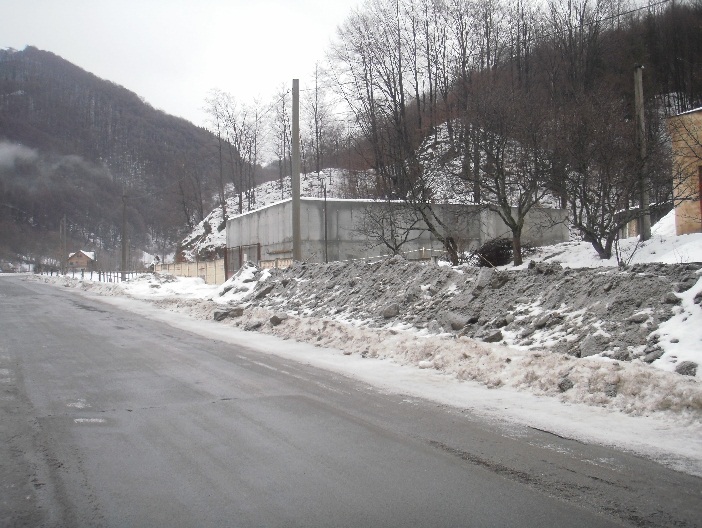 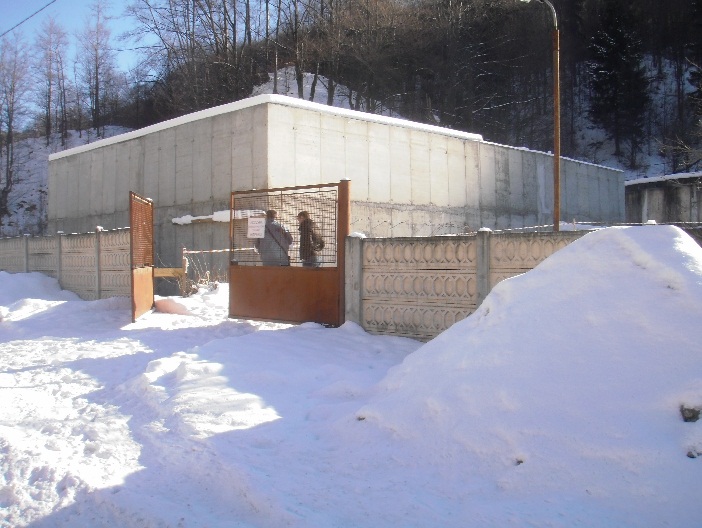      OB. 02  CONCENTRATOR  DE  NAMOL  -  JIET 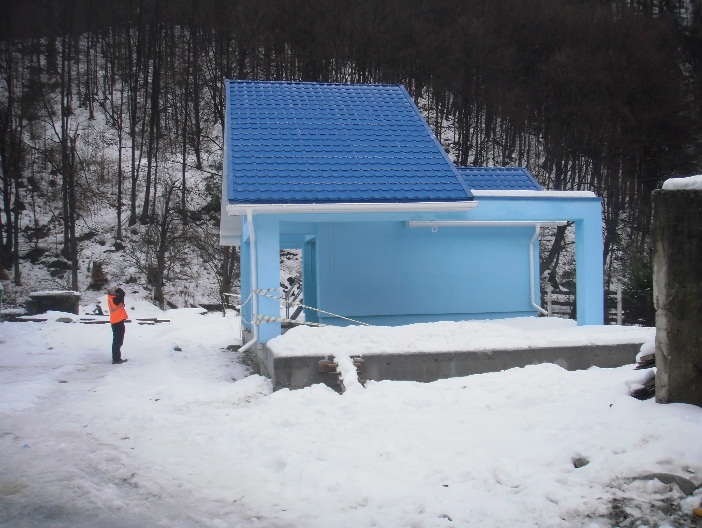 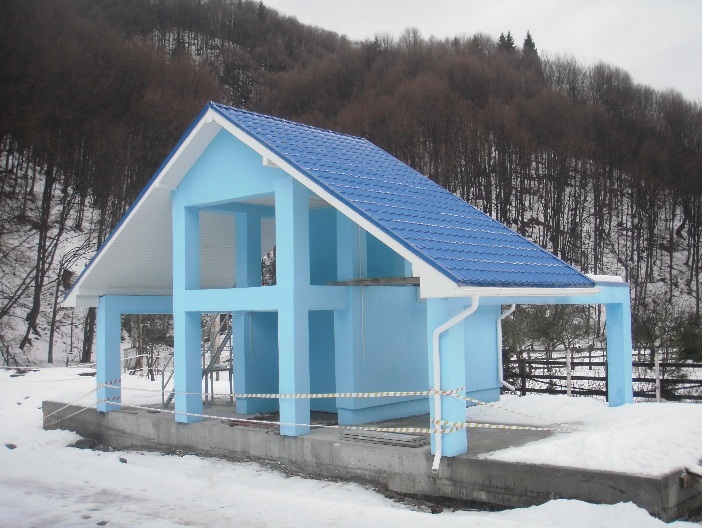 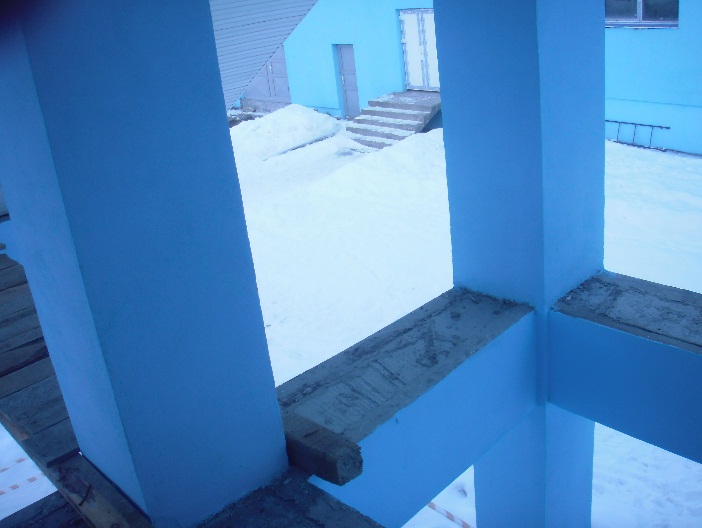 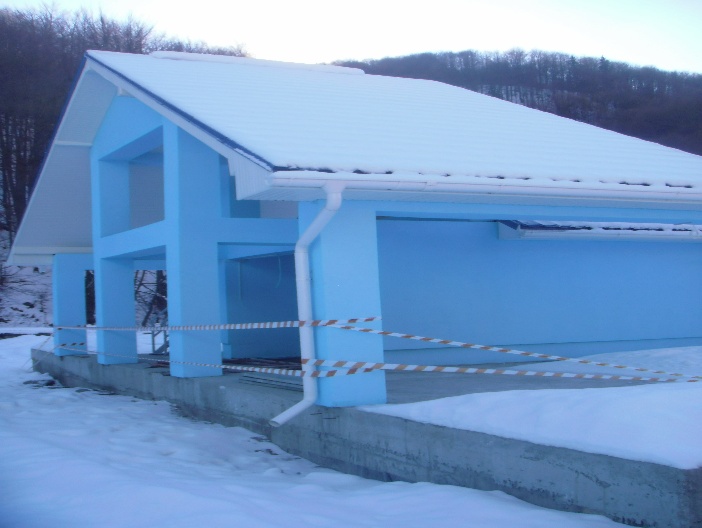   OB. 03  CLADIRE  ADMINISTRATIVA  SI  STATIE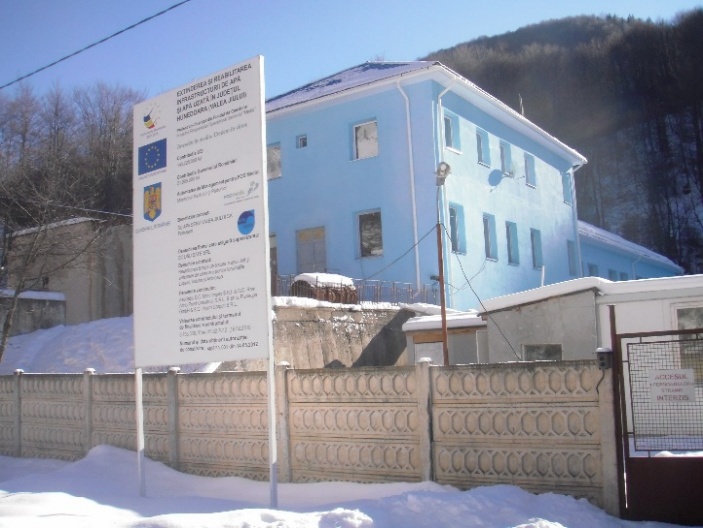 DE  FILTRE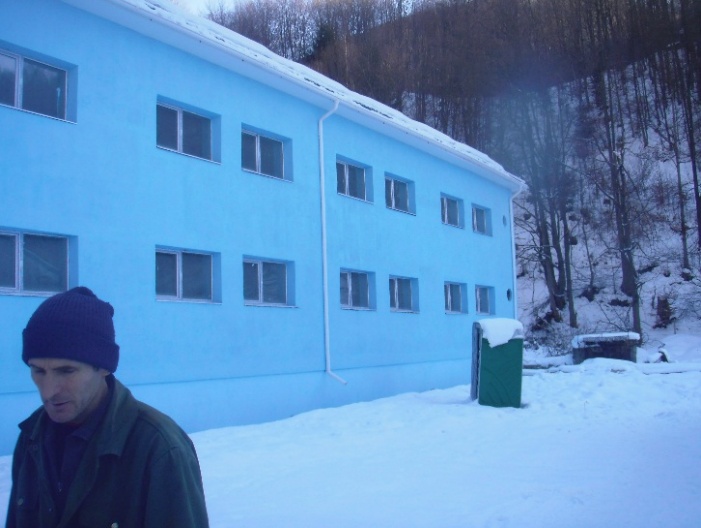 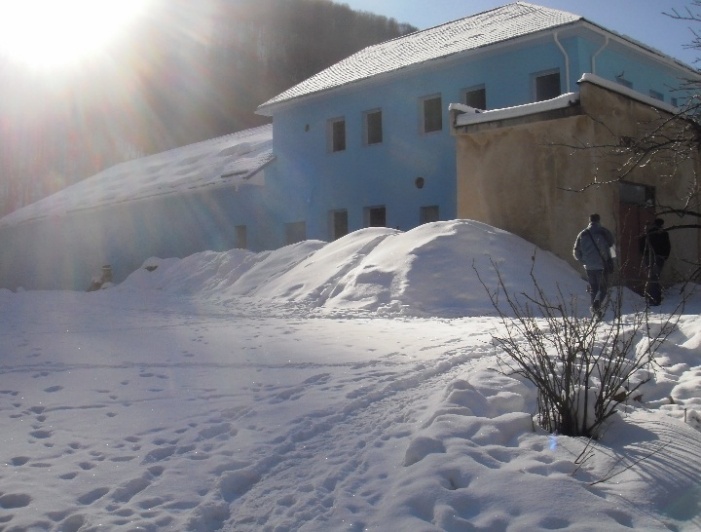 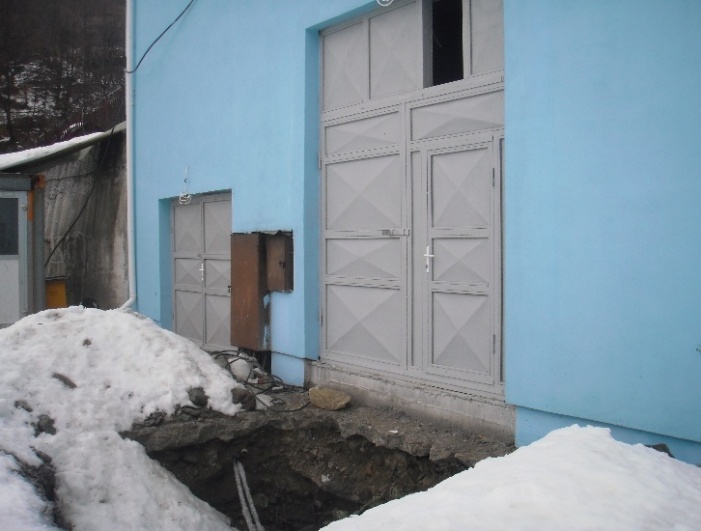 STATIE CLORINARE VULCAN